Spelling: aai/ooi/oei (deel 2)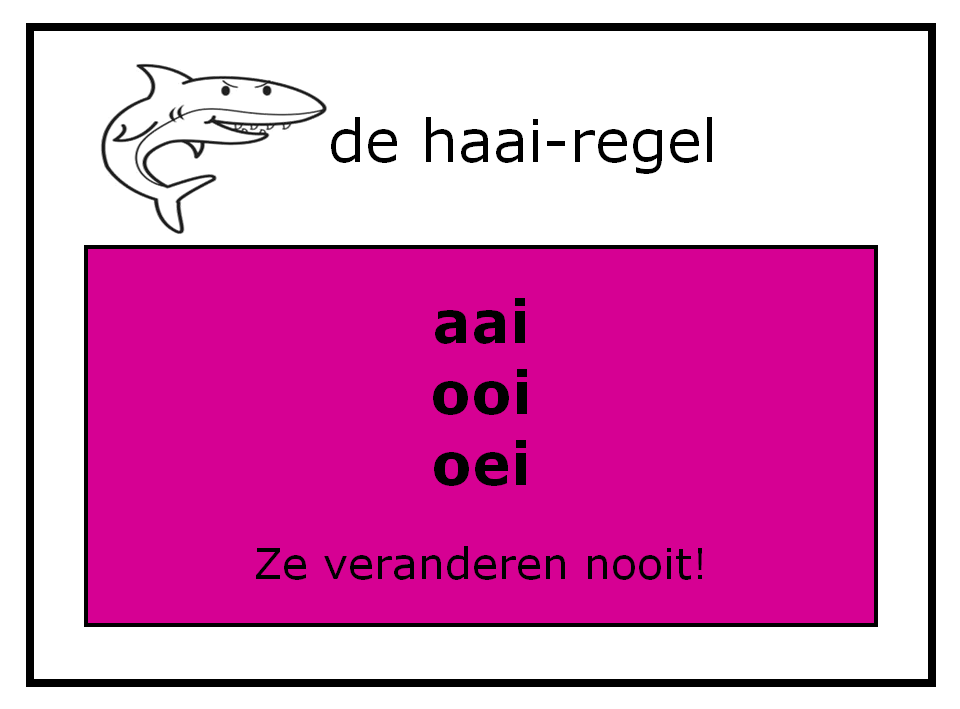 Naam: 	_________________________________Datum:	_________________________________Ken je deze regel nog? Zoek hem in je regelboekje!Denk aan deze woorden: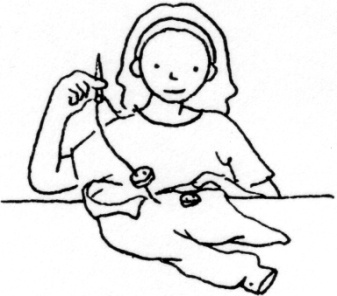 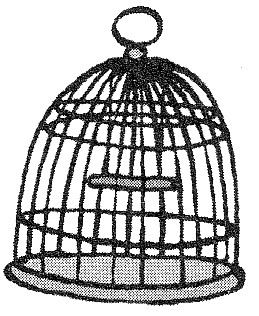 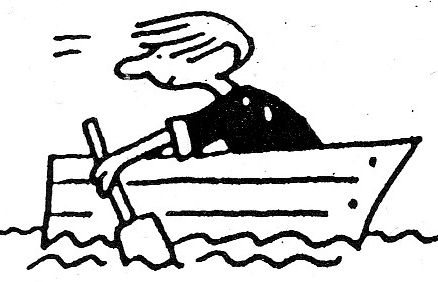 Wie wil er juf of meester spelen en de regel vooraan in de klas uitleggen?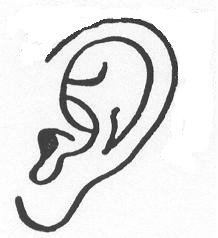 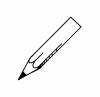 Oefening 1Maak woorden met aai, ooi of oeizw    +    aai    +    en    =  zwaaienm    +    ooi    +    er    = mooiergr    +    oei    +    en    = groeienn    +    ooi    +    t    = nooitstr   +   ooi   +	t	= strooitm    +    oei    +    te    =  moeitedr    +    aai    +    t    = draaitk    +    oei    +    en    = koeiend    +    ooi    +    en    = dooienspr    +    oei    +    en    = sproeienw    +    aai	     +    en    = waaient    +    aai    = taaipl    +    ooi    +    en    = plooienr    +    oei    +    boot    = roeibootlaw    +    aai    = lawaaiOefening 2Vul in: aa of aaiWie is de b aa s?						                            De wind w aai t.						                            Een heel lange dr aa d		                           Jan g aa t al weg						                           Hij dr aai t het blad om.			                          Vul in: oo of ooiWie is b oo s?							                          Els g ooi t de bal.						                         Moeder str ooi t kruimels.		                         Ik eet een n ooi t.	Zij heeft een m ooi e trui aan. 					                         Vul in: oe of oeiOp mijn hoofd staat een h oe d. 		                        Het gras gr oei t snel.					   			                        We m oe ten nog even wachten.			                         Baby’s gr oei en snel.De k oei en staan in de wei en eten gras. Oefening 3Schrijf bij elk prentje het juiste woord. Doe dit samen met de juf. Goed gedaan! Jij kent de 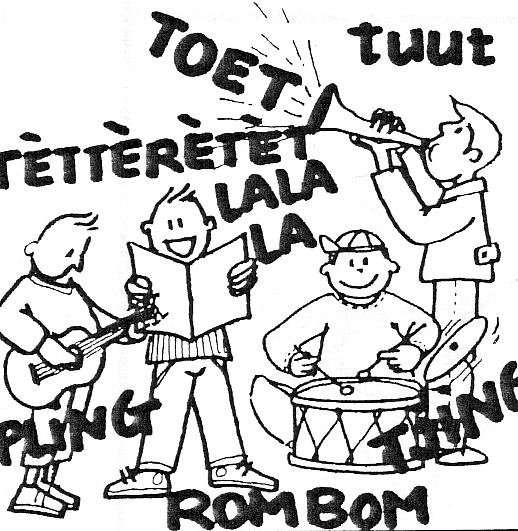 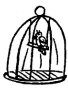 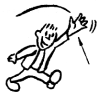 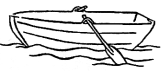 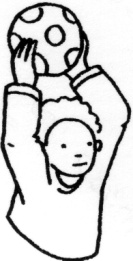 kooizwaaienroeibootgooien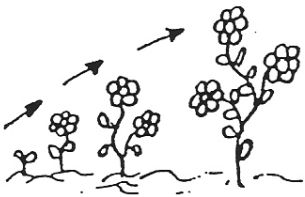 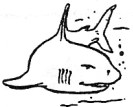 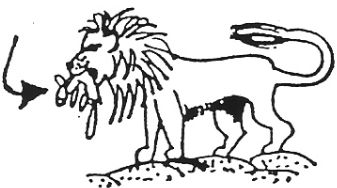 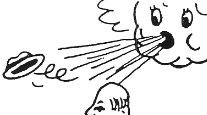 groeienhaaiprooiwaaien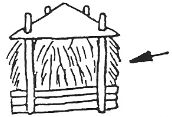 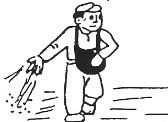 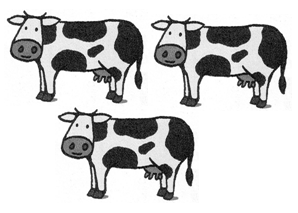 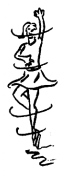 hooistrooien / zaaienkoeiendraaien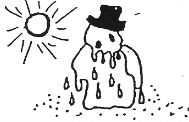 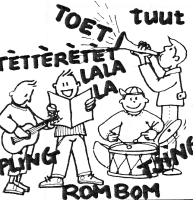 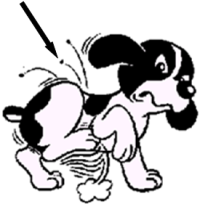 naaienontdooienlawaaivlooien